Fig. 1. Sellos emitidos con la imagen de  Pandinus imperator (Koch, 1841)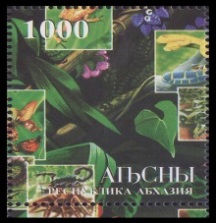 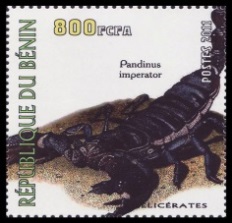 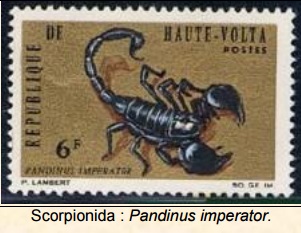 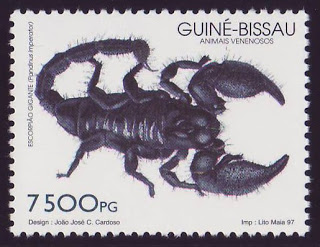 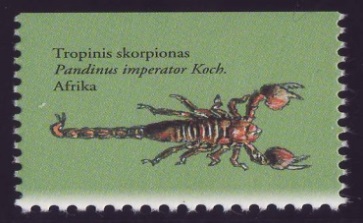 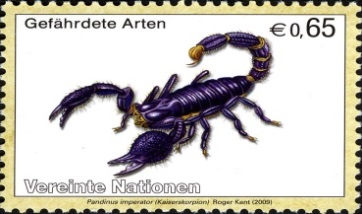 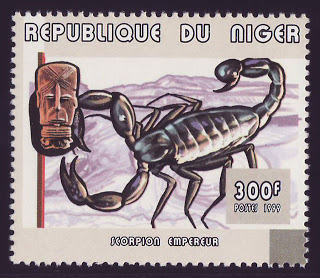 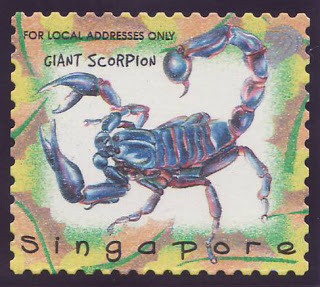 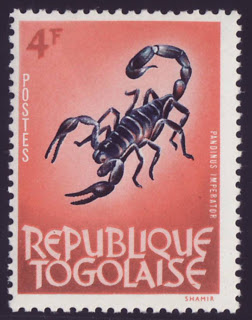 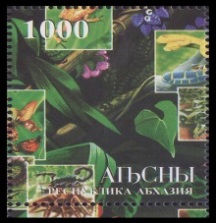 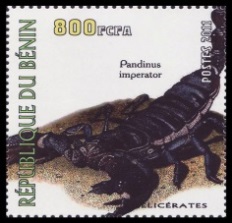 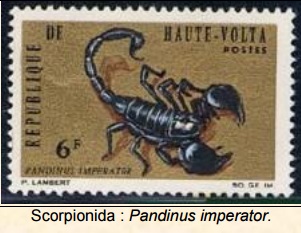 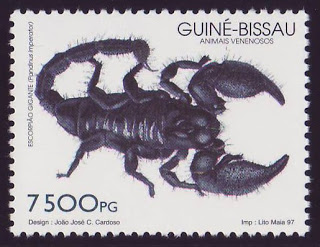 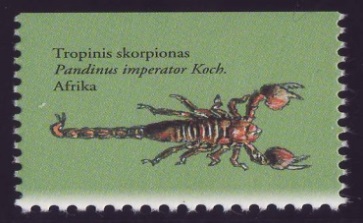 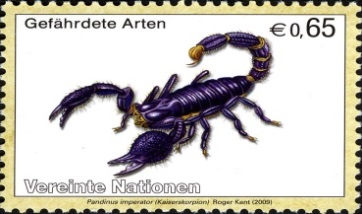 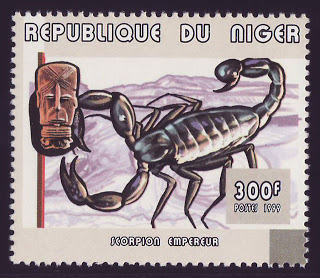 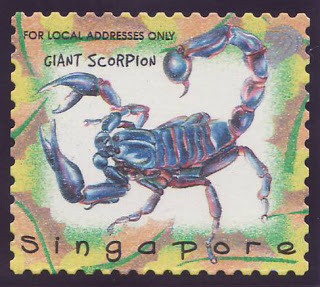 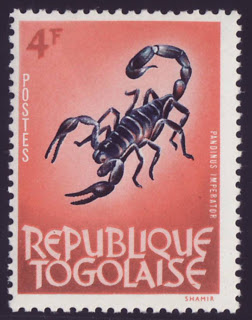 